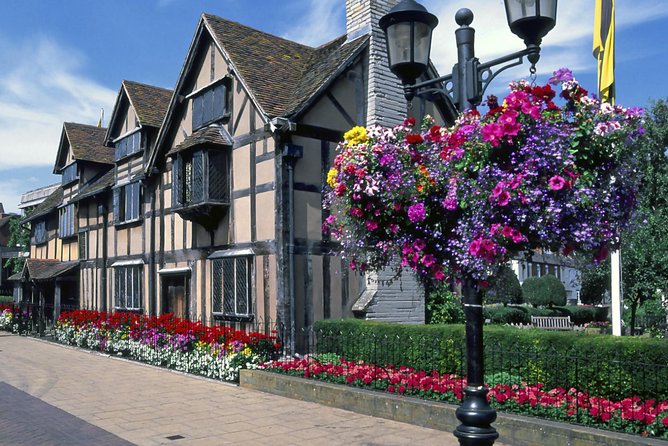 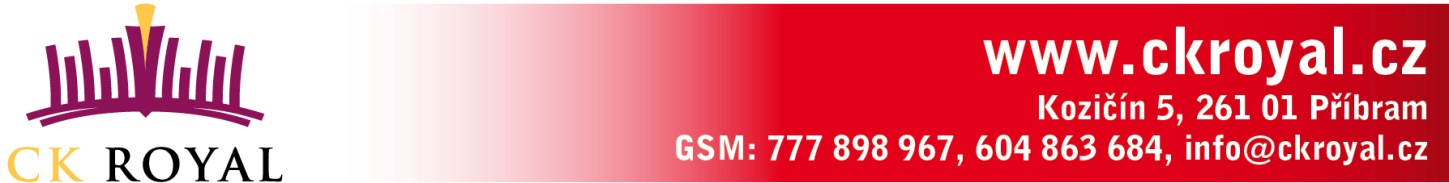 Termín:  14.6. – 19.6.20201. den: Odjezd z České republiky v brzkých ranních hodinách do severní Francie, ubytování na hotelu.2. den: Dopoledne zastávka v Eastbourne a procházka po přímořském molu. Poté procházka nejkrásnější části jihoanglického pobřeží přes Beachy Head (nejvyšší křídový útes v Británii) k Seven Sisters. Odpoledne výlet do historického města Portsmouth, prohlídka slavné lodi Victory (8,50£), s níž admirál Nelson zničil francouzské námořnictvo. Večer ubytování v rodinách v Andoveru.3. den: Dopoledne výlet na Warwick Castle, největší anglický středověký hrad (9,95£). Odpoledne zastávka v Outlet Swindon (možnost nákupů) a procházka po nejstarší stezce spojující východ a západ Anglie Ridgeway k valům hradiště z doby bronzové a bílému koni Uffington White Horse, poté zastávka v Avebury, neolitický kamenný kruh, který je zapsán v UNESCO. Večer návrat na ubytování.4. den: Dopoledne zastávka v Hampton Court, sídle Jindřicha VIII., a procházka zdejšími zahradami s bludištěm (3£). Odpoledne návštěva zábavního parku Chessington World of Adventures (14£).  V ceně jednoho lístku máte bezpočet atrakcí, ZOO a SEA LIFE akvárium.5. den: Celodenní návštěva Londýna. Dopoledne procházka po City of Westminster (Houses of Parliament, Buckingham Palace, Trafalgar Sq.,.) a pěšky kolem London Eye po nábřeží Temže k divadlu The Globe. Odpoledne přesun** do filmových studií Warner Bros, v nichž se dostanete do zákulisí slavné filmové série o Harry Potterovi, která okouzlila malé i starší diváky (vstup do studií Warner Bros. -  Making of Harry Potter cca 21£). Večer odjezd zpět do ČR.6.den: Návrat do ČR v odpoledních hodinách.** soukromý bus cca 14 £, MHD cca 10 £  Vstupy do Harry Potter Studios, Chessington World of Adventures a Warwick Castle jsou uvedeny se slevou pro školní výlety v roce 2019. V následujícím roce se mohou mírně navýšit.Rozsah pojištění, které je v ceně zájezdu:pojištění léčebných výloh v zahraničí 4 mil. Kčpojištění zavazadel 18 000 Kčúrazové pojištění – trvalý následek 18 000 Kčpojištění odpovědnosti za škodu na majetku 1 mil. Kčpojištění storna zájezdu v případě onemocnění, úrazu či živelné pohromy 80% stornopoplatkupojištění storna zájezdu v případě závažných rodinných událostí (úmrtí v rodině atp.)  100% stornopoplatkuStornopoplatky /v případě, že zrušíte zájezd z jiných důvodů, než je onemocnění či závažné rodinné důvody/ si CK účtuje tyto stornopoplatky:a) skutečně vzniklé náklady, nejméně však 30% ceny zájezdu, pokud dojde ke zrušení účasti dříve než 30 dnů před uskutečněním zájezdu b) skutečně vzniklé náklady, nejméně však 50% ceny zájezdu, pokud dojde ke zrušení účasti mezi 29.-20. dnem před uskutečněním zájezdu c) skutečně vzniklé náklady, nejméně však 70% ceny zájezdu, pokud dojde ke zrušení účasti mezi 19.-11. dnem před uskutečněním zájezdu d) skutečně vzniklé náklady, nejméně však 90% ceny zájezdu, pokud dojde ke zrušení účasti mezi 10.-5. dnem před uskutečněním zájezdu e) 100% ceny zájezdu, pokud dojde ke zrušení účasti v posledních 4 dnech před uskutečněním zájezdu. Závazná přihláškaSouhlasím, aby se můj syn/moje dcera zúčastnil/ a zájezdu do Velké Británie a zároveň potvrzuji, že jsem se seznámil/a se storno podmínkami CK Royal (viz výše).                                                                                                                                                                                                                                                                                                                                                                                                                  ……………………………………………….Podpis zákonného zástupceJméno a příjmení:Datum narození: Státní příslušnost: